Мультипликация как средство развития дошкольника.все педагоги знают, как важно, чтобы детям было интересно заниматься той или иной деятельностью, чтобы лица излучали радость, а глаза горели восторгом. Одним из наиболее существенных условий всестороннего развития детей является разнообразие работы с детьми. Для того чтобы чему-то обучить ребенка и при этом не отнимать у него детство нужно реализовывать процесс обучения посредством игр.  Новизна ситуации, разнообразные материалы, интересные для детей новые и оригинальные технологии, возможность выбора, которая помогает не допустить в детскую деятельность однообразие и скуку, обеспечивает активность детского восприятия и деятельности.Мультфильм – это особенная часть детства. Это мир, в котором каждый ребёнок, может забыть о действительности и предаться мечтаниям.  Создание мультфильма вместе с детьми – это современный инновационный вид проектной деятельности, который представляет собой разносторонний творческий процесс, интегрирующий в себе многообразные виды детской деятельности. В нашем детском саду мы воплощаем инновационный мультимедийный проект, использующий мультипликационную деятельность. Дети вовлечены в проектную деятельность, творческие занятия, другие мероприятия, в ходе которых они изобретают, понимают, осваивают что-то новое. Учатся быть открытыми и способными выражать свои мысли, уметь принимать решения и помогать друг другу, формулировать интересы и понимать возможности.Цель проекта – обновление образовательного процесса, направленного на всестороннее развитие личности  старших дошкольников посредством создания мультфильмов.                                    Задачи:Образовательные:1.Познакомить детей старшего дошкольного возраста с историей возникновения и развития мультипликации.2.Познакомить с процессом, средствами и техниками создания мультфильма.3.Повысить эффективность и результативность образовательного процесса.Развивающие:1.Развивать познавательные процессы и творческие способности.2.Развитие эмоциональной сферы ребенка.3.Развивать навыки связной речи, учить использовать в речи разнообразные выразительные средства.Воспитательные:1.Воспитывать эстетическое чувство красоты и гармонии .2.Прививать ответственное и серьезное отношение к своей работе.3.Воспитывать у детей умение работать в коллективе со сверстниками и взрослыми.4.Воспитывать гармоничную всесторонне развитую личность.В нашей группе в результате проектной деятельности совместными усилиями воспитателей детей и родителей создано пять мультфильмов. «Медвежонок невежа», «Нет места мусору», «Собака друг человека» , «Приключение мячика», «Мечты о космосе» . Все мультфильмы сняты смешанной техникой: рисуночная   анимация в технике перекладки, пластилиновая анимация в технике перекладки, кукольная .Создание мультфильмов проходит в несколько этапов: выбор сюжета, создание сценария, распределение ролей, создание декораций, создание героев, съемка фильма, озвучивание. Самое главное, что в каждом этапе создания мультфильма принимают участие дети как равноправные участники процесса. Таким образом, занимаясь с детьми созданием мультфильмов в процессе их любимого вида деятельности – игры мы не только развиваем речь, но и моторику чувства эмоции ощущения фантазию, воображение память, внимание, мышление, а также другие навыки и умения.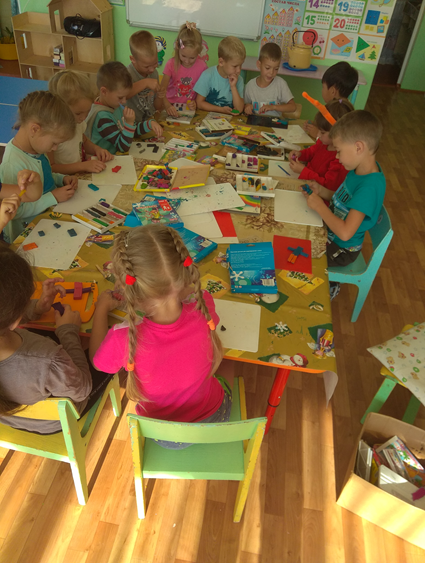 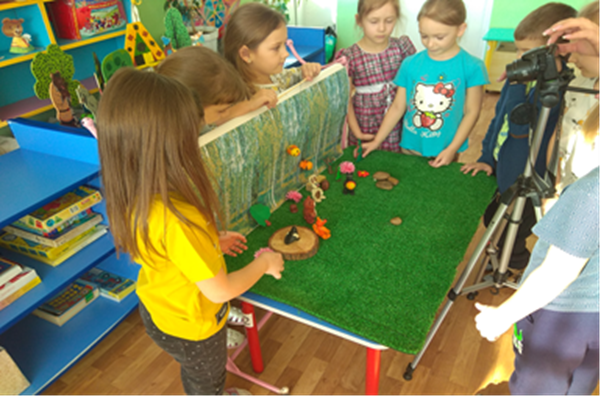 Наталья Васильевна Литвинова, воспитатель первой квалификационной категории детского сада «Чайка» с.Утевка